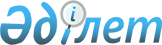 Об установлении видов субсидируемых удобрений и гербицидов и норм субсидий на 1 тонну (литр, килограмм) удобрений, реализованных производителями, на 1 тонну (литр, килограмм) удобрений, приобретенных у поставщиков удобрений и (или) у иностранных производителей удобрений, на 1 килограмм (литр) гербицидов, приобретенных у поставщиков гербицидов на 2013 год
					
			Утративший силу
			
			
		
					Постановление акимата Северо-Казахстанской области от 29 марта 2013 года N 108. Зарегистрировано Департаментом юстиции Северо-Казахстанской области 26 апреля 2013 года N 2256. Утратило силу - постановлением акимата Северо-Казахстанской области от 12 июля 2013 года N 241      Сноска. Утратило силу - постановлением акимата Северо-Казахстанской области от 12.07.2013 N 241

      В соответствии с подпунктом 5) пункта 1 статьи 27 Закона Республики Казахстан от 23 января 2001 года «О местном государственном управлении и самоуправлении в Республике Казахстан», подпунктом 4) пункта 8 Правил субсидирования из местных бюджетов на повышение урожайности и качества продукции растениеводства, утвержденных постановлением Правительства Республики Казахстан от 4 марта 2011 года № 221 акимат Северо-Казахстанской области ПОСТАНОВЛЯЕТ:



      1. Установить:

      виды субсидируемых удобрений и гербицидов на 2013 год согласно приложению 1;

      нормы субсидий на 1 тонну (литр, килограмм) удобрений, реализованных производителями на 2013 год согласно приложению 2;

      нормы субсидий на 1 тонну (литр, килограмм) удобрений, приобретенных у поставщика удобрений и (или) у иностранных производителей удобрений на 2013 год согласно приложению 3;

      нормы субсидий на 1 килограмм (литр) гербицидов, приобретенных у поставщиков гербицидов на 2013 год согласно приложению 4.



      2. Контроль за исполнением настоящего постановления возложить на курирующего заместителя акима области.



      3. Настоящее постановление вводится в действие по истечении десяти календарных дней после дня его первого официального опубликования.      Аким области                         С. Ескендиров      «СОГЛАСОВАНО»      Министр сельского хозяйства

      Республики Казахстан                     A. Мамытбеков

Приложение 1

к постановлению акимата области

от 29 марта 2013 года № 108 Виды субсидируемых удобрений и гербицидов на 2013 год

Приложение 2

к постановлению акимата области

от 29 марта 2013 года № 108 Нормы субсидий на 1 тонну (литр, килограмм) удобрений,

реализованных производителями на 2013 год

Приложение 3

к постановлению акимата области

от 29 марта 2013 года № 108 Нормы субсидий на 1 тонну (литр, килограмм) удобрений,

приобретенных у поставщика удобрений и (или) у иностранных производителей удобрений на 2013 год

Приложение 4

к постановлению акимата области

от 29 марта 2013 года № 108 Нормы субсидий на 1 килограмм (литр) гербицидов,

приобретенных у поставщиков гербицидов на 2013 год
					© 2012. РГП на ПХВ «Институт законодательства и правовой информации Республики Казахстан» Министерства юстиции Республики Казахстан
				№ п/пСубсидируемые виды удобрений1Аммофос (N-10%:P2О5-46%)2Суперфосфат простой (P2О5-19%)3Сульфоаммофос (N-18%: P2О5-18%: S-17%)4Аммиачная селитра (N-34,4%)5Фосфоритная мука (P2О5-17%)6Калий хлористый (К2О-42%; KCL-65%)7Калий сернокислый (сульфат калия) (К2О-53%)8Суперфосфат марки «В» (P2О5-15%)9Микроудобрение «МЭРС» марки «Б»10Биоудобрение «Биобарс» (макроэлементы: N-10%; Р2О5-3,3% К2О-10%; СаО-0,3%; Fe2O3-0,3%), (микроэлементы: Zn; Mn; Cu; Co; B; Mo; I – общая доля 0,5%)11Сульфат аммония (N-21%)12Суперфосфат обогащенный (P2О5-21,5%, К2О-1,3%, Fe2O3-1,1%, MgO 1,8%)13Азотно-фосфорно-калийные минеральные удобрения (NPK 16:16:16) 14Карбамид (N-46,3%) (Узб.)15КАС (жидкое удобрение N-27-33%) (Узб.)16АФУ (азотно-фосфорное N-28%: P2О5-1%) (Узб.)17Супрефос (N-12%: P2О5-24%) (Са:Мg:S) (Узб.)18Сульфат аммония капролактамовый (N-21%)19Нитроаммофоска (N-15%: P2О5-15%: К2О -15%) (Россия)20Монокалия фосфат К2О-34%% Р2О5-52%21Смесь микроэлементов в хелатной форме ЕДТА (Mn-5.04%. Fe-5.06%. Zn-2.49%. Cu-0.29%. B-0.66%. Mo-0.03%)Субсидируемые виды гербицидов 1Авецид супер,12% концентрат эмульсии. (феноксапроп-п-этил, 120 г/л+фенклоразол-этил (антидот), 60г/л2Диамин,72% водный раствор (диметиламинная соль 2,4 –Д) 3Буран, 36% водный раствор (глифосат, 360 г/л)4Гроза, 60% концентрат эмульсии (2,4Д эфир)5Барс супер, 10% концентрат эмульсии (феноксапроп-п-этил, 100 г/л+мефенпир-диэтил (антидот), 27г/л)6Топик 080, концентрат эмульсии (клодинафоп-пропаргил, 80 г/л+антидот, 20 г/л)7Дезормон эфир, 72% концентрат эмульсии (2-этилгексиловый эфир 2,4 дихлорфеноксиуксусной кислоты)8Диален–Супер 480, водный раствор (диметиламинные соли 2,4-Д, 357 г/л+дикамбы, 124 г/л)9Клиник, 36% водный раствор (глифосат, 360 г/л)10Ураган Форте 500, водный раствор (глифосат, 500 г/л)11Фенизан, водный раствор (дикамба-360 г/л+хлорсульфурон - 22,2 г/л)12Зенит концентрат коллоидного раствора (2-этилгексиловый эфир 2,4-Д кислоты, 950г/л)13Овсюген Экстра концентрат эмульсии (феноксапроп-п-этил, 140 г/л+(антидот), 35 г/л14Спрут Экстра водный раствор (глифосат, 540 г/л)15Рысь Супер 10% концентрат эмульсии (феноксапроп-п-этил, 100 г/л+фенклоразол-п-этил (антидот), 50 г/л16Баргузин, 70% водно-диспергируемые гранулы (метрибузин, 700 г/л)17Элант Премиум концентрат эмульсии (2-этилгексиловый эфир 2,4-Д кислоты, 420 г/л+2-этилгексиловый эфир дикамбы кислоты, 60г/л)18Вулкан 60% водно-диспергируемые гранулы (метсульфурон-метил 600 г/кг)19Жойкын Дара 75% водно-диспергируемые гранулы (глифосат 747 г/кг)20Жойкын водный раствор (глифосат 360 г/л)21Элант, концентрат эмульсии (2-этилгексиловый эфир 2,4-Д кислоты, 564 г/л)22Эскадрон 70, концентрат эмульсии (2,4-Д кислота в виде,2-этилгексилового эфира, 850 г/л)23Питон гранд, водно-диспергируемые гранулы (клопиралид, 750 г/кг)24Чероки, 75% водно-диспергируемые гранулы (тифенсульфурон-метил, 750 г/кг)25Рамон Супер, концентрат эмульсии (галоксифоп-Р-метил, 104 г/л)26Рап водный раствор (глифосат 360 г/л)27Тапир, 10% водный концентрат (имазетапир, 100 г/л)28Робусто, концентрат эмульсии (2-этилгексиловый эфир 2,4-Д кислоты, 850 г/л)29Кугар Форте, концентрат эмульсии (феноксапроп-п-этил, 140 г/л+клоквиртоцет-мексил, 40 г/л)30Напалм, водный раствор (глифосат 540 г/л)31Раундап Экстра, 54%, водный раствор (глифосат 540 г/л)32Глифосат, 48% водный раствор (глифосат, 360 г/л)33Беллисимо эмульсия масляно-водная (феноксапроп-п-этил, 140 г/л+клоквинтоцетмексил, 50г/л)34Родар, 60% смачивающийся порошок (метсульфурон-метил, 600 г/кг)№ п/пСубсидируемые виды удобренийЕдиница

измере-

нияПроцент

удешевле-

ния

стоимости

одной

единицы,

доНормы субсидий на одну единицу, тенге1Аммофос (N-10%:P2О5-46%)тонна5045 0002Суперфосфат простой (P2О5-19%)тонна5024 5003Сульфоаммофос (N-18%: P2О5-18%: S-17%)тонна5034 2504Аммиачная селитра (N-34,4%)тонна5028 9005Фосфоритная мука (P2О5-17%)тонна508 2106Калий хлористый (К2О-42%; KCL-65%)тонна5032 5007Калий сернокислый (сульфат калия) (К2О-53%)тонна5077 5008Суперфосфат марки «В» (P2О5-15%)тонна5021 2819Микроудобрение «МЭРС» марки «Б»литр506 00010Биоудобрение «Биобарс» (макроэлементы: N-10%; Р2О5-3,3% К2О-10%; СаО-0,3%; Fe2O3-0,3%), (микроэлементы: Zn; Mn; Cu; Co; B; Mo; I – общая доля 0,5%)литр502 50011Сульфат аммония (N-21%)тонна5018 32412Суперфосфат обогащҰнный (P2О5-21,5%, К2О-1,3%, Fe2O3-1,1%, MgO-1,8%)тонна5017 00013Азотно-фосфорно-калийные минеральные удобрения (NPK 16:16:16)тонна5047 500№ п/пСубсидируемые виды удобренийЕдиница измеренияПроцент удешевления стоимости одной единицы, доНормы субсидий на одну единицу,

тенге1Карбамид (N-46,3%) (Узбекистан)тонна5039 5002КАС (жидкое удобрение N-27-33%) (Узбекистан)тонна5022 5003АФУ (азотно-фосфорное N-28%: P2О5-1%) (Узбекистан)тонна5024 0004Супрефос (N-12%: P2О5-24%) (Са:Мg:S) (Узбекистан)тонна5031 0005Сульфат аммония капролактамовый (N-21%)тонна5020 0006Нитроаммофоска (N-15%: P2О5-15%: К2О -15%) (Россия)тонна5046 5007Монокалия фосфат К2О-34%% Р2О5-52% (Китай)тонна50125 0118Смесь микроэлементов в хелатной форме ЕДТА (Mn-5.04%. Fe-5.06%. Zn-2.49%. Cu-0.29%. B-0.66%. Mo-0.03%) (Китай)тонна50376 804№ п/пСубсидируемые виды гербицидовЕдиница измеренияПроцент

удешевле-

ния

стоимости

одной

единицы,

доНормы

субси-

дий на

одну

едини-

цу, тенге1Диамин,72% водный раствор (диметиламинная соль 2,4–Д)литр504002Авецид супер,12% концентрат эмульсии

(феноксапроп-п-этил, 120 г/л+фенклоразол-этил (антидот), 60 г/ллитр5014003Глифосат, 48% водный раствор (глифосат, 360 г/л)литр504254Буран, 36% водный раствор (глифосат, 360 г/л)литр504505Барс супер, 10% концентрат эмульсии (феноксапроп-п-этил, 100 г/л+мефенпир-диэтил (антидот), 27 г/л)литр5014006Клиник, 36% водный раствор (глифосат, 360 г/л)литр504907Дезормон эфир, 72% концентрат эмульсии (2-этилгексиловый эфир 2,4 дихлорфеноксиуксусной кислоты)литр505808Диален – Супер 480, водный раствор (диметиламинные соли 2,4-Д, 357 г/л+дикамбы, 124 г/л)литр508259Топик 080, концентрат

эмульсии

(клодинафоп-пропаргил,

80 г/л+антидот, 20 г/л)литр502 37510Ураган Форте 500, водный раствор (глифосат, 500 г/л)литр5078511Фенизан, водный раствор

(дикамба кислоты, 360 г/л

хлорсульфурон кислоты,22,2

г/л)литр501 65012Овсюген Экстра концентрат эмульсии

(феноксапроп-п-этил, 140 г/л+фенклоразол-этил (антидот), 35 г/ллитр50185013Эскадрон 70, концентрат эмульсии (2,4-Д кислота в виде,2-этилгексилового эфира, 850 г/л)литр5067514Питон гранд, водно-диспергируемые гранулы (клопиралид, 750 г/кг)литр50850015Чероки, 75% водно-диспергируемые гранулы (тифенсульфурон-метил, 750г/кг)литр501250016Рамон Супер, концентрат эмульсии (галоксифоп-Р-метил, 104 г/л)литр50175017Спрут Экстра водный раствор (глифосат, 540 г/л)литр5075018Жойкын водный раствор (глифосат 360 г/л)литр5045019Жойкын Дара 75% водно-диспергируемые гранулы (глифосат 747 г/кг)килограмм5085020Элант, концентрат эмульсии (2-этилгексиловый эфир 2,4-Д кислоты, 564 г/л)литр50637,521Рысь Супер 10% концентрат эмульсии (феноксапроп-п-этил, 100 г/л+фенклоразол-этил (антидот),50 г/ллитр501 50022Вулкан 60% водно-диспергируемые гранулы (метсульфурон-метил 600 г/кг)килограмм5011 25023Рап водный раствор (глифосат 360 г/л)литр5056524Напалм, водный раствор (глифосат 540 г/л)литр5077525Элант Премиум концентрат эмульсии (2-этиленгексило-вый эфир 2,4-Д кислоты, 420 г/л+2-этилгексиловый эфир дикамбы кислоты, 60г/л)литр5082526Тапир, 10% водный концентрат (имазетапир, 100 г/л)литр50150027Зенит концентрат коллоидного раствора (2-этиленгексиловый эфир 2,4-Д кислоты, 950г/л)литр5075028Баргузин, 70% водно-диспергируемые гранулы (метрибузин, 700 г/л)литр50325029Кугар Форте концентрат эмульсии (феноксапроп-п-этил, 140 г/л+клоквинтоцет-мексил, 40 г/л)литр50170030Раундап Экстра, 54% водный раствор (глифосат, 540 г/л)литр5082531Робусто концентрат эмульсии (2-этилгексиловый эфир 2,4-Д кислоты, 850 г/л)литр5067532Гроза, 60% концентрат эмульсиилитр5057533Беллисимо эмульсия масляно-водная (феноксапроп-п-этил,

140 г/л)литр50180034Родар, 60% смачивающийся порошок (метсульфурон-метил, 600 г/кг)килограмм507500